Publicado en 28050 el 04/07/2013 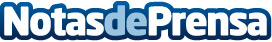 JUST EAT prevé superar los 4.000 pedidos a través de su app para Iphone este verano•	A través de la aplicación, el usuario de Just Eat podrá pedir a través de su iPhone, iPad o iPod touch su plato de comida favorito en la playa o la piscina

•	En la actualidad, la web y la web móvil de Just Eat reciben más de 65.000 pedidos mensualesDatos de contacto:Actitud de ComunicaciónNota de prensa publicada en: https://www.notasdeprensa.es/just-eat-preve-superar-los-4000-pedidos-a-traves-de-su-app-para-iphone-este-verano Categorias: E-Commerce http://www.notasdeprensa.es